Załącznik 8 – Standardy dotyczące kosztów w projekcie Niniejszy załącznik określa wymagane standardy kosztów działań realizowanych w projektach złożonych w odpowiedzi na konkurs 
nr POWR.03.04.00-IP.08-00-KPU/21 został opracowany m.in. na podstawie Wskazówek IZ PO WER do opracowania zestawienia standardu i ceny rynkowych wybranych wydatków w ramach PO WER.Zasady ogólne:Standardy dotyczące kosztów w projekcie stanowią katalog otwarty. Niemniej jednak beneficjent jest zobowiązany do stosowania także innych przedstawionych w nich zasad.Na beneficjencie spoczywa odpowiedzialność za jakość prowadzonych w projekcie działań, jak również racjonalność i efektywność ponoszonych wydatków. Weryfikacja standardów jakości, które przekładają się również na efektywność wydatków, jest prowadzona – w pierwszej kolejności – w trakcie oceny wniosku o dofinansowanie na podstawie informacji ujętych we wniosku. Wobec powyższego wnioskodawca jest zobowiązany do uzasadnienia każdego wydatku poprzez opis standardu jakościowego (poprzez opis np. wymagań dotyczących wykonawcy/usługodawcy/personelu, wymiaru czasowego, zakresu merytorycznego działań, przedstawienie specyfikacji kupowanego sprzętu, dokonywanych inwestycji), jak również przedstawienie zastosowanej kalkulacji kosztu. Informacje te można zamieścić w sekcji XI wniosku o dofinansowanie projektu Uzasadnienie wydatków, którego część 2. jest polem obligatoryjnym. Weryfikacja spełnienia opisanych standardów będzie oparta w pierwszej kolejności o zapisy wniosku o dofinansowanie, w związku z powyższym niezwykle istotne jest zawarcie wszystkich wymaganych informacji we wniosku oraz stosowanie precyzyjnego języka (w tym jak najmniej skrótów). IOK zastrzega sobie prawo do przeprowadzenia po zakończeniu naboru w konkursie analizy kosztów założonych we wniosku o dofinansowanie 
w odniesieniu do analogicznych kosztów w pozostałych wnioskach złożonych w odpowiedzi na konkurs tak, aby wydatki w zatwierdzonych 
do dofinansowania wnioskach były wystandaryzowane. Jednocześnie, na etapie realizacji i rozliczania projektu, IOK dopuszcza możliwość uznania za niekwalifikowalne kosztów działań o zmienionych warunkach, podwyższonych kosztach i standardzie niższym niż założone w obowiązującym wniosku o dofinansowanie, stanowiącym załącznik do umowy o dofinansowanie projektu.Projekty powinny finansować usługi o standardzie zbliżonym do usług powszechnie dostępnych, komercyjnych. Nie jest zasadne finansowanie działań dodatkowych, zawyżających standard. Należy mieć też na uwadze kwestie trwałości działań projektowych. Stawki wynagrodzeń, szczególnie osób zatrudnianych na umowy o pracę, nie powinny odbiegać od stawek obowiązujących u wnioskodawcy na analogicznych stanowiskach lub przy zbliżonym zakresie obowiązków (np. stawki ustalone na podstawie obowiązujących regulaminów wynagradzania). Obligatoryjne jest porównanie kosztów danej usługi przewidzianej projektem z kosztem usługi dostępnej na rynku komercyjnym. W tym celu należy przeprowadzić i udokumentować porównanie cen rynkowych. IOK zastrzega sobie możliwość zwrócenia się do wnioskodawcy – na każdym etapie oceny wniosku oraz po zawarciu umowy o dofinansowanie – o przedłożenie dokumentów potwierdzających należyte oszacowanie kosztu, który został ujęty 
w budżecie projektu. IOK zwraca również uwagę na fakt, iż cenniki i standardy obowiązujące w jednostce nie zwalniają Wnioskodawcy z dokonania rozeznania i potwierdzenia racjonalności stawek. Jednocześnie IOK przypomina, że fakt przeprowadzenia rozeznania rynku na etapie przygotowywania wniosku 
o dofinansowanie projektu, nie zwalnia beneficjenta z trybów konkurencyjnych (w tym rozeznania rynku) na etapie realizacji umowy o dofinansowanie.Stosowanie kwot, wskazanych w części II niniejszego opracowania, nie zwalnia członków KOP z weryfikacji zasadności i racjonalności wszystkich stawek, również tych mieszczących się poniżej maksymalnego poziomu. Przyjęcie stawki maksymalnej nie oznacza, że będzie ona akceptowana w każdym projekcie 
– przy ocenie budżetu brane będą pod uwagę m.in. takie czynniki, jak np. stopień złożoności wsparcia udzielanego w ramach projektu, wielkość grupy docelowej.Wymagania dodatkowe dotyczące wydatków związanych z realizacją projektów w konkursie pt. Kadra dydaktyczna dla projektowania uniwersalnego nr POWR.03.04.00-IP.08-00-KPU/21:Należy podkreślić, że wszelkie koszty muszą być ściśle powiązane z działaniami projektowymi i mają służyć prawidłowej ich realizacji, a zatem muszą być niezbędne i mieć racjonalną wysokość.W konkursie finansowane będą jedynie działania prowadzące do podnoszenia kompetencji kadry uczelni w zakresie umiejętności dydaktycznych 
w obszarze projektowania uniwersalnego, w celu zapewnienia wysokiej jakości kształcenia studentów z zakresu projektowania uniwersalnego. Celem konkursu jest bowiem odpowiednie przygotowanie merytoryczne i dydaktyczne kadry zaangażowanej w proces kształcenia.Zestawienie niektórych wydatków, które mogą pojawić się w projekcie i ich kwoty maksymalne:W przypadku gdy Wnioskodawca przewiduje we wniosku stawkę wyższą od powyżej wskazanych lub też inne koszty, należy ten fakt uzasadnić pod budżetem szczegółowym.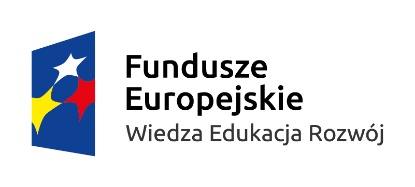 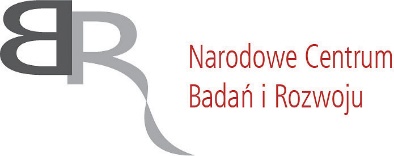 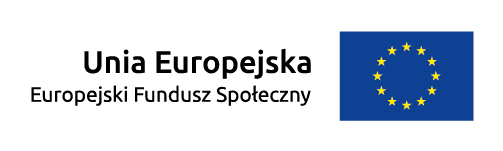 Lp.Towar / usługaStandard – warunki kwalifikowania wydatku na etapie oceny projektówMaksymalna cena rynkowaDodatkowe zalecenia IOK1.trener/wykładowcawydatek kwalifikowalny, o ile jest to uzasadnione specyfiką realizowanego projektu;koszt pracy trenera obejmuje koszty opracowania programu oraz materiałów dydaktycznych, dojazdu, zakwaterowania, wyżywienia oraz dodatkowego wsparcia, jeśli przewidziane jest w ramach projektu;wydatek kwalifikowalny, o ile trener posiada wykształcenie wyższe/zawodowe lub certyfikaty/zaświadczenia/inne umożliwiające przeprowadzenie danego wsparcia;wydatek kwalifikowalny, o ile trener posiada doświadczenie umożliwiające przeprowadzenie danego wsparcia, przy czym minimalne doświadczenie zawodowe w danej dziedzinie nie może być krótsze niż 2 lata150 PLN/godz.Możliwe jest ujęcie w budżecie stawki wyższej niż 150 PLN/godz. wyłącznie 
w uzasadnionych przypadkach, 
w zależności od formy prowadzonych zajęć i zakresu wsparcia.Standard szkolenia, w tym wymagania dotyczące trenera, czasu trwania, poziomu, zakresu merytorycznego wnioskodawca określa we wniosku 
o dofinansowanie projektu. 
W przypadku przedmiotowego konkursu dopuszcza się uwzględnienie wyższej stawki w przypadku trenerów będących osobami 
z niepełnosprawnościami, których koszty realizacji usługi na rzecz beneficjenta mogą być podwyższone. Przykładowo: w związku z tym, że trener jest osobą posiadającą niepełnosprawność ruchową może zaistnieć konieczność dojazdu na miejsce szkolenia dzień wcześniej a więc koszt realizacji usługi jest wyższy o koszt zakwaterowania.Na etapie realizacji i rozliczania projektu IOK dopuszcza możliwość uznania za niekwalifikowalne kosztów organizacji szkoleń o zmienionych warunkach i standardzie niższym niż założone w umowie o dofinansowanie. W przypadku szkoleń zamkniętych wnioskodawca przedstawia koszty 
w ujęciu godzinowym np. koszt 1 h 
x liczba  godz. x liczba  grup. 
W przypadku finansowania w ramach projektu uczestnictwa w szkoleniach otwartych możliwe jest przedstawienie kosztu jednostkowego za uczestnika. Godzina szkolenia rozumiana jest jako 45 min.W przypadku angażowania do projektu własnych wykładowców/trenerów stawka wynagrodzenia powinna być zgodna z wewnętrznym regulaminem wynagradzania danej jednostki. 2.przerwa kawowawydatek kwalifikowalny, o ile jest to uzasadnione specyfiką realizowanego projektu;wydatek kwalifikowalny, o ile forma wsparcia, 
w ramach której ma być świadczona przerwa kawowa dla tej samej grupy osób w danym dniu trwa co najmniej 4 godziny lekcyjne;obejmuje kawę, herbatę, wodę, mleko, cukier, cytrynę, drobne słone lub słodkie przekąski typu paluszki lub kruche ciastka lub owoce, przy czym istnieje możliwość szerszego zakresu usługi, o ile mieści się w określonej cenie rynkowej15 PLN/osobę
/dzień szkoleniowyCena rynkowa powinna być uzależniona od rodzaju oferowanej usługi i jest niższa, jeśli finansowany jest mniejszy zakres usługi (np. kawa, herbata, woda, mleko, cukier, cytryna bez drobnych słonych lub słodkich przekąsek).3.zimny bufetwydatek kwalifikowalny, o ile jest to uzasadnione specyfiką realizowanego projektuwydatek kwalifikowalny, o ile forma wsparcia, 
w ramach której ma być świadczony zimny bufet dla tej samej grupy osób w danym dniu trwa 
co najmniej 4 godziny lekcyjne (tj. 4 x 45 minut) 
i nie jest przewidziany lunch/obiad obejmuje kawę, herbatę, wodę, soki, mleko, cukier, cytrynę, drobne słone lub słodkie przekąski typu paluszki lub kruche ciastka lub owoce, kanapki, przekąski koktajlowe, przy czym istnieje możliwość szerszego zakresu usługi, o ile mieści się w określonej cenie rynkowej.25 PLN/osobę
/dzień szkoleniowyCena rynkowa powinna być uzależniona od  rodzaju oferowanej usługi i jest niższa, jeśli finansowany jest mniejszy zakres usługi.4.lunch/obiad/kolacjawydatek kwalifikowalny, o ile jest to uzasadnione specyfiką realizowanego projektu;obejmuje dwa dania (zupa i drugie danie) oraz napój, przy czym istnieje możliwość szerszego zakresu usługi, o ile mieści się w określonej cenie rynkowej;w przypadku lunchu / obiadu wydatek kwalifikowalny, o ile wsparcie dla tej samej grupy osób w danym dniu trwa co najmniej 6 godzin lekcyjnych (tj. 6 x 45 minut);w przypadku kolacji wydatek kwalifikowalny, o ile finansowana jest usługa noclegowa35 PLN/osobęCena rynkowa powinna być uzależniona od rodzaju oferowanej usługi i jest niższa, jeśli finansowany jest mniejszy zakres usługi (np. obiad składający się tylko z drugiego dania i napoju).5.nocleg w kraju wydatek kwalifikowalny, o ile jest to uzasadnione specyfiką realizowanego projektu;możliwość zagwarantowania noclegu dotyczy wyłącznie uczestników, którzy posiadają miejsce zamieszkania w miejscowości innej niż ta miejscowość, w której odbywa się wsparcie;planowanie form wsparcia poza miejscowością, 
w której ma siedzibę wnioskodawca będzie w szczególny sposób przedmiotem oceny przez KOP pod kątem adekwatności i kwalifikowalności kosztów;wydatek kwalifikowalny, o ile wsparcie (np. szkolenie, spotkanie) dla tej samej grupy osób trwa co najmniej dwa dni;w przypadku wsparcia trwającego nie dłużej niż jeden dzień wydatek kwalifikowalny w sytuacji, gdy miejsce udzielania wsparcia jest oddalone 
od miejscowości, w której siedzibę ma wnioskodawca  o więcej niż 50 km (drogą publiczną, a nie w linii prostej), a jednocześnie wsparcie zaczyna się przed godziną 9.00 lub kończy się po godzinie 17.00, chyba że nie ma dostępnego dojazdu publicznymi środkami transportu;obejmuje nocleg w miejscu noclegowym 
o standardzie maksymalnie hotelu 3* wraz ze śniadaniem, przy czym istnieje możliwość szerszego zakresu usługi, o ile mieści się 
w określonej cenie rynkowej i jest to uzasadnione celami projektu lub specyficznymi potrzebami;obejmuje nocleg, co do zasady w pokojach 
2-osobowych (nocleg w pokojach 1-osobowych jest kwalifikowalny tylko w uzasadnionych przypadkach)hotel o maksymalnym standardzie 3*:- 220 PLN/1 nocleg / 1 osobahotel o niższym standardzie niż 3* oraz pensjonat, motel itd.:- 130 PLN/1 nocleg / 1 osobaCena rynkowa powinna być uzależniona od rodzaju oferowanej usługi i jest niższa, jeśli finansowany jest mniejszy zakres usługi (np. nocleg w pokoju 
3-osobowym).Dla pracowników Wnioskodawcy, zatrudnionych na umowę o pracę koszt rozliczany jest w formie delegacji lub na zasadach określonych w wewnętrznym regulaminie opartym o przepisy prawa powszechnie obowiązującego.6.zwrot kosztów dojazduwydatek kwalifikowalny w przypadku uzasadnionych potrzeb grupy docelowej;planowanie form wsparcia poza miejscem zamieszkania będzie w szczególny sposób przedmiotem oceny przez KOP pod kątem adekwatności i kwalifikowalności kosztów;wydatek rozliczany na podstawie rzeczywiście poniesionych kosztów za faktycznie odbytą podróż 
z uwzględnieniem posiadanej przez danego uczestnika projektu ulgi na dany środek transportu, bez względu na to, z jakiego tytułu ulga przysługuje. Wydatki powinny być udokumentowane.wydatek kwalifikowalny do wysokości opłat za środki transportu publicznego szynowego lub kołowego zgodnie z cennikiem biletów II klasy obowiązującym na danym obszarze, także w przypadku korzystania ze środków transportu prywatnego (w szczególności samochodem lub taksówką) jako refundacja wydatku faktycznie poniesionego do ww. wysokościw przypadku podróży międzynarodowych (wykładowcy z zagranicy) kwalifikowany może być koszt do wysokości opłat za transport lotniczy 
w klasie ekonomicznej – zalecany jest, jeśli to możliwe, zakup biletów podróży z możliwością zwrotu lub wymiany (np. w zakresie zmiany terminu podróży lub nazwiska osoby podróżującej) na wypadek nieoczekiwanych sytuacjicena uzależniona od cenników operatorów komunikacji publicznejistnieje możliwość przewidzenia organizacji transportu zbiorowego – porównanie cen rynkowychDla pracowników Wnioskodawcy, zatrudnionych na umowę o pracę koszt rozliczany jest w formie delegacji lub na zasadach określonych w wewnętrznym regulaminie opartym o przepisy prawa powszechnie obowiązującego7.wynajem sal szkoleniowychwydatek kwalifikowalny, o ile jest to uzasadnione specyfiką realizowanego projektu oraz potrzebami grupy docelowej;sala zajęciowa powinna mieścić do 30 osób z zapewnieniem odpowiednich warunków socjalnych i bhp;obejmuje koszt wynajmu sali wyposażonej, zgodnie z potrzebami projektu, m.in. w stoły, krzesła, rzutnik multimedialny z ekranem, komputer, tablice flipchart lub tablice suchościeralne, bezprzewodowy dostęp do Internetu oraz koszty utrzymania sali, w tym energii elektrycznej;wydatek kwalifikowalny, o ile sala oraz budynek, w którym się ona znajduje, zapewnia dostęp dla osób z niepełnosprawnością ruchową (tj. dostosowanie architektoniczne)nie dotyczy udostępniania sal szkoleniowych, jako wkład własny w projekcie75 PLN/godz. zegarową szkoleniacena dotyczy też wynajmu sali na różnego typu spotkania, o ile ich realizacja jest niezbędna i wynika z celu realizacji projektu, zaś cena powinna być niższa, jeśli koszt nie obejmuje wyposażenia określonego jak dla wynajmu sali szkoleniowej;cena obejmuje wynajem krótkoterminowy (w przypadku wynajmu sal szkoleniowych na okres dłuższy niż 80 godzin zegarowych cena powinna być niższa);cena nie dotyczy wynajmu specjalistycznych sal szkoleniowych, np. sal komputerowych, laboratoriów lub sal wyposażonych w sprzęt specjalistyczny umożliwiający  udział we wsparciu osób z innymi rodzajami niepełnosprawności niż niepełnosprawność ruchowa (np. sala z pętlą indukcyjną)8.wynajem sali na spotkania indywidualnewydatek kwalifikowalny, o ile jest to uzasadnione specyfiką realizowanego projektu oraz potrzebami grupy docelowejobejmuje koszt wynajmu sali wyposażonej, zgodnie z potrzebami projektu, m.in. w stoły, krzesła, tablice flipchart lub tablice suchościeralne, bezprzewodowy dostęp do Internetu oraz koszty utrzymania sali, w tym energii elektrycznej wydatek kwalifikowalny, o ile sala oraz budynek, w którym się ona znajduje, zapewnia dostęp dla osób z niepełnosprawnością ruchową (tj. dostosowanie architektoniczne), przy czym obowiązek ten nie dotyczy udostępniania sal na spotkania indywidualne jako wkład własny w projekciesala zajęciowa powinna mieścić do 10 osób z zapewnieniem odpowiednich warunków socjalnych i bhp.40 PLN/ godz. zegarową spotkaniacena obejmuje wynajem krótkoterminowy (w przypadku wynajmu sal na okres dłuższy niż 80 godzin zegarowych cena powinna być niższa) cena nie dotyczy wynajmu sal wyposażonych w sprzęt specjalistyczny umożliwiający udział we wsparciu osób z innymi rodzajami niepełnosprawności niż niepełnosprawność ruchowa (np. sala z pętlą indukcyjną).9.wynajem sali komputerowejwydatek kwalifikowalny, o ile jest to uzasadnione specyfiką realizowanego projektu obejmuje koszt wynajmu sali wyposażonej, zgodnie z potrzebami projektu, m.in. w stoły, krzesła, rzutnik multimedialny z ekranem, min. 12 stanowisk komputerowych, tablice flipchart lub tablice suchościeralne, bezprzewodowy dostęp do Internetu oraz koszty utrzymania sali, w tym energii elektrycznej wydatek kwalifikowalny, o ile sala oraz budynek, w którym się ona znajduje, zapewnia dostęp dla osób z niepełnosprawnością ruchową (tj. dostosowanie architektoniczne), przy czym obowiązek ten nie dotyczy udostępniania sal jako wkład własny w projekcie.70 PLN/ godz. zegarową szkoleniacena dotyczy wynajmu sali na szkolenia specjalistyczne wymagające określonego typu sprzętu, min. 12 stanowisk komputerowych (cena powinna być niższa, jeśli koszt obejmuje mniejszą liczbę stanowisk komputerowych)cena obejmuje wynajem krótkoterminowy (w przypadku wynajmu sal na okres dłuższy niż 80 godzin zegarowych cena powinna być niższa) cena nie dotyczy wynajmu sal wyposażonych w sprzęt specjalistyczny umożliwiający udział we wsparciu osób z innymi rodzajami niepełnosprawności niż niepełnosprawność ruchowa (np. sala z pętlą indukcyjną)10.zakup materiałów biurowych dla uczestników zajęćwydatek kwalifikowalny, o ile jest to uzasadnione specyfiką realizowanego projektuwydatek kwalifikowalny, o ile przewidziane są 
w ramach realizowanego projektu szkolenia/warsztaty/doradztwoobejmuje zestaw składający się z teczki, notesu, długopisu lub zestawu z dodatkowym pendrive, co dotyczy tylko dużej ilości materiałów szkoleniowych nagrywanych na pendrive, zamiast wydruku tych materiałów9 PLN/zestaw 
bez pendrivelub24 zł/zestaw 
z pendrivemcena rynkowa powinna być uzależniona od  rodzaju oferowanej usługi i jest niższa, jeśli finansowany jest mniejszy zakres usługi (np. notes i długopis)cena nie obejmuje kosztu logotypów (objęte są kosztami pośrednimi)11.koszty niezbędnych materiałów zużywalnychIOK dopuszcza możliwość finansowania materiałów zużywalnych tj. materiałów ulegających całkowitemu zużyciu, wyczerpaniu lub degradacji w wyniku normalnej eksploatacji w czasie realizacji zajęć (np. odczynniki chemiczne), w przypadku, gdy brak ich finansowania w projekcie skutkowałby zubożeniem praktycznego wymiaru zajęć. Powinny to być jednak wyłącznie materiały w ilości/liczbie niezbędnej i ściśle powiązanej z programem zajęć na podstawie przedstawionej we wniosku analizy potrzeb w tym zakresie. Nie mogą tu być uwzględnione środki trwałe (komputer, laptop, drukarka, skaner, rzutnik multimedialny itp.) niezależnie od ich wartości, ani inne rzeczowe składniki majątku, których przewidywany okres użytkowania jest dłuższy niż okres realizacji zajęć. Wnioskodawca w uzasadnieniu pod budżetem projektu powinien wskazać szczegółowo rodzaj materiałów zużywalnych i ich szacunkową ilość/liczbę.   Fakt wykorzystania materiałów zużywalnych powinien być udokumentowany np. w dzienniku zajęć. Zakup materiałów zużywalnych powinien być udokumentowany (np. faktura). Oprócz zakupu możliwe jest wykorzystanie materiałów zużywalnych będących w dyspozycji podmiotu/beneficjenta – w takim przypadku wnioskodawca powinien ująć te koszty w budżecie projektu wyłącznie jako wkład własny rzeczowy.Wnioskodawca powinien przeprowadzić na etapie konstruowania budżetu projektu porównanie cen rynkowych uzasadniające racjonalność i efektywność przyjętej kwoty kosztów materiałów zużywalnych. 12.Ubezpieczenie NNWZakres ubezpieczenia określa wnioskodawca, także w zależności od uregulowań obowiązujących 
w podmiocie przyjmującym uczestników.Koszty związane z wykupieniem polisy ubezpieczeniowej NNW (od następstw nieszczęśliwych wypadków) dla uczestników są kosztem kwalifikowalnym za cały okres trwania wsparcia, łącznie z dojazdem i powrotem. Ubezpieczenie obejmuje wyłącznie zdarzenia zaistniałe 
w Polsce. Koszty i standardy ubezpieczenia muszą być porównywalne do tego rodzaju usług dostępnych na rynku komercyjnym. 
W przypadku, jeśli możliwe będzie ubezpieczenie grupowe uczestników, IOK rekomenduje zastosowanie takiego rozwiązania, jeśli będzie ono rozwiązaniem tańszym niż indywidualne ubezpieczenie.Wnioskodawca winien przeprowadzić na etapie konstruowania budżetu projektu porównanie cen rynkowych uzasadniające racjonalność i efektywność przyjętej kwoty.